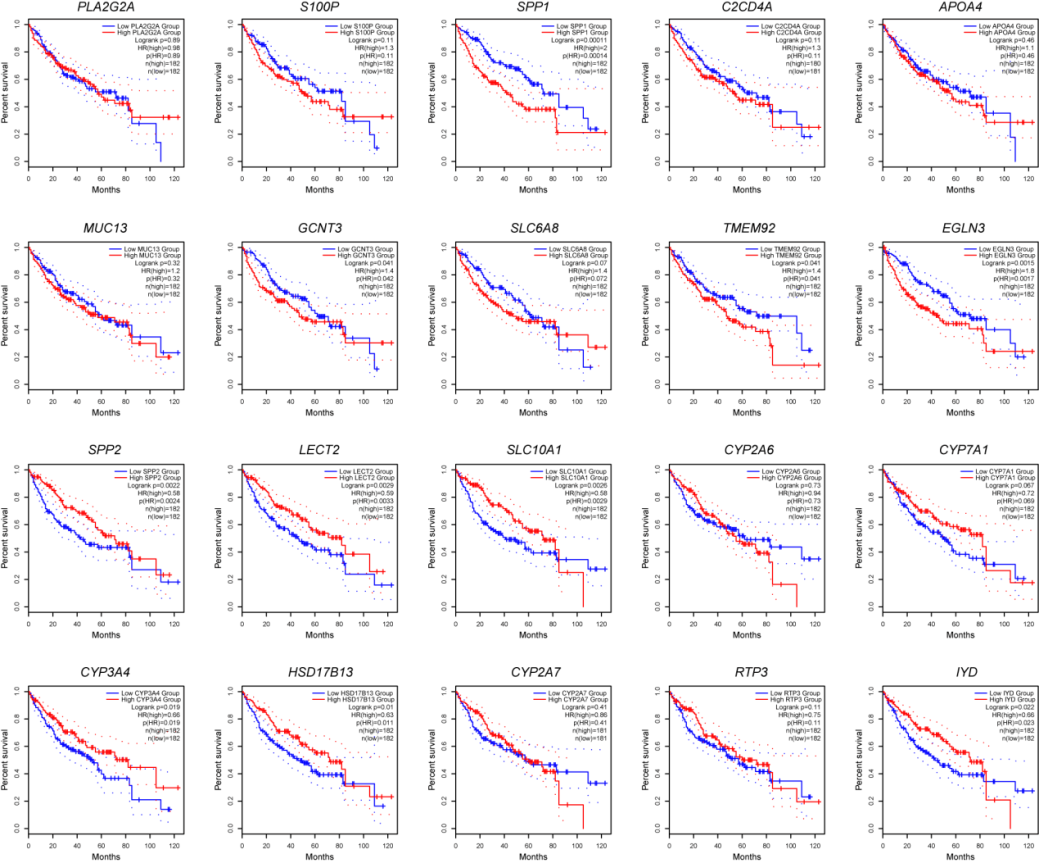 Supplementary Fig. 1 The prognostic value of glycolysis-related genes in HCC. 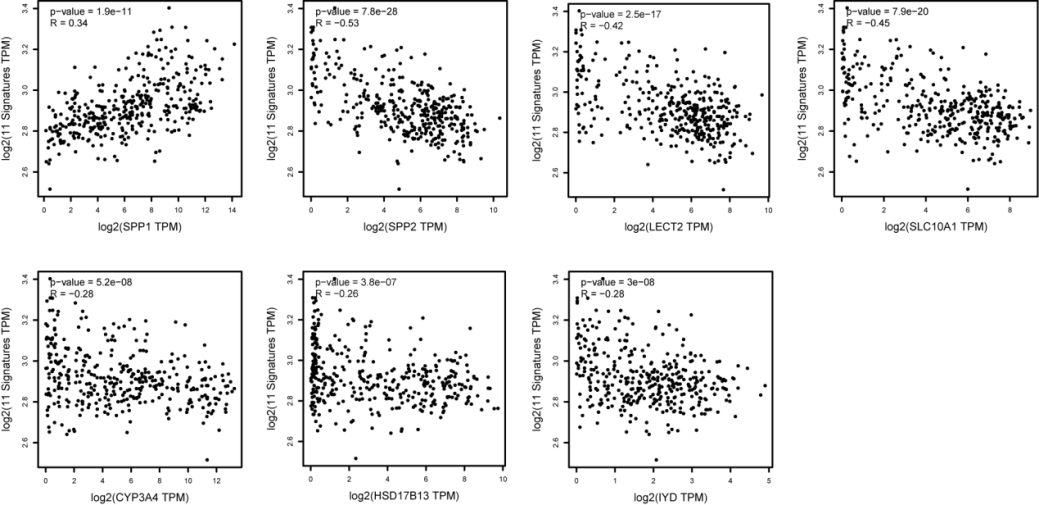 Supplementary Fig. 2 The correlation between glycolysis-related genes and the glycolysis signature. 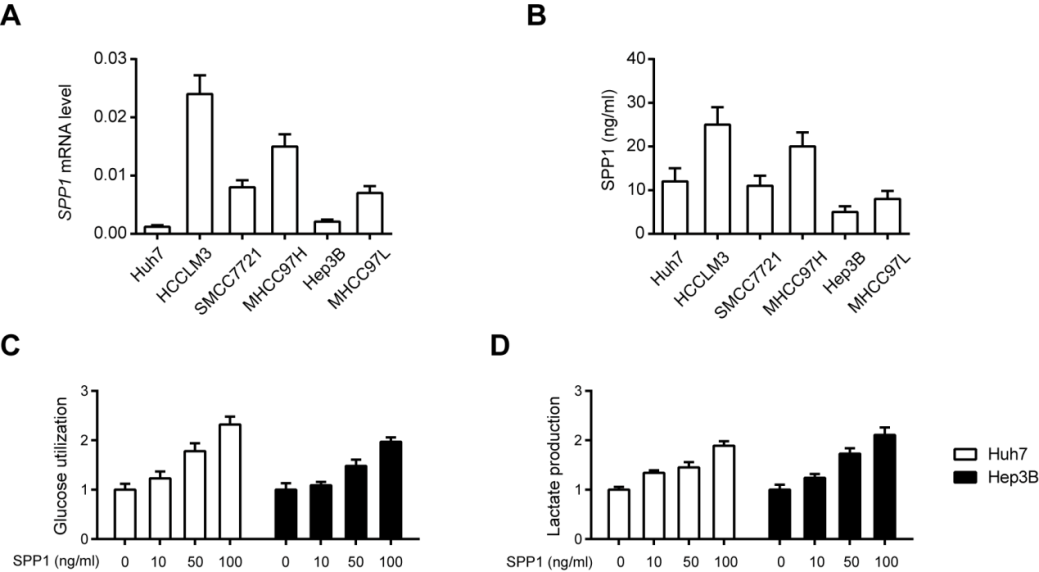 Supplementary Fig. 3 Expression pattern and roles of OPN in HCC cells. A. Real-time qPCR analysis of the mRNA level of OPN in HCC cell lines. B. ELISA analysis of OPN in the culture supernatants of HCC cells. C. The effect of OPN treatment on the glucose utilization of Huh7 and Hep3B cells.D. The effect of OPN treatment on the lactate production of Huh7 and Hep3B cells.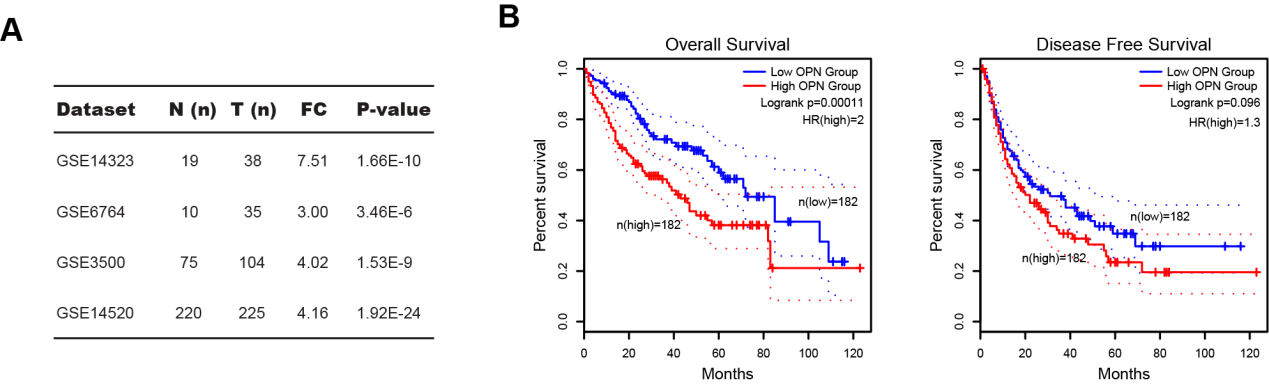 Supplementary Fig. 4 Expression pattern and prognostic value of OPN in HCC tissues. A. Oncomine database showed the overexpression profiles of OPN in HCC tissues compared to normal liver tissues. B. The prognostic value of OPN in HCC was analyzed by the TCGA cohort. Supplementary table 1: Primers used in this studySupplementary table 2: Group information.GeneForward primer (5’-3’)Reverse primer (5’-3’)SPP2CCGTATCTGTTTCGGGCATTCGGACACATAGTAGTCCCTCTGGALECT2TGGGCCAGGAGAAACCTTATCCAAGGGCAATAGAGTTCCAAGTTSLC10A1GGCCGTCACAGTTCTCTCTGGGTGGCAATCAAGAGTGGTGTCYP3A4AAGTCGCCTCGAAGATACACACTGCTGGACATCAGGGTGAGHSD17B13TGGGTGATGTAACAATCGTGGAGGTAAGGAATCCCTTCGTGGIYDCCAGACGTGAAGCACAAGATTGGATGCCACAAGCGATGGAASLC2A1ATTGGCTCCGGTATCGTCAACGCTCAGATAGGACATCCAGGGTAHK2GAGCCACCACTCACCCTACTCCAGGCATTCGGCAATGTGPFKLGCTGGGCGGCACTATCATTTCAGGTGCGAGTAGGTCCGPKM2ATAACGCCTACATGGAAAAGTGTTAAGCCCATCATCCACGTAGALDHAATGGCAACTCTAAAGGATCAGCCCAACCCCAACAACTGTAATCTACTBCATGTACGTTGCTATCCAGGCCTCCTTAATGTCACGCACGATSample IDGlycolysis scoreGroupTCGA-DD-A4NQ-010.927880739HighTCGA-GJ-A6C0-010.843285433HighTCGA-ED-A7PZ-010.817944455HighTCGA-G3-AAV7-010.797143145HighTCGA-DD-A39Y-010.795922314HighTCGA-RC-A6M5-010.76820108HighTCGA-ED-A459-010.760088877HighTCGA-CC-5263-010.750690773HighTCGA-DD-AACP-010.730275117HighTCGA-G3-A7M7-010.727283842HighTCGA-BC-4073-010.724347551HighTCGA-RC-A6M3-010.724091533HighTCGA-DD-A1EK-010.686929869HighTCGA-ES-A2HT-010.6853006HighTCGA-BC-A10U-010.685143194HighTCGA-CC-A3M9-010.675272354HighTCGA-2Y-A9H0-010.668977596HighTCGA-DD-A4NA-010.658027537HighTCGA-BC-A10Q-010.657885135HighTCGA-UB-A7MF-010.656190841HighTCGA-DD-AACL-010.648862056HighTCGA-DD-A3A4-010.648033724HighTCGA-2Y-A9GY-010.640542603HighTCGA-DD-AACX-010.636259594HighTCGA-G3-A25T-010.631510582HighTCGA-BC-A69H-010.629669415HighTCGA-CC-A7II-010.624825553HighTCGA-G3-A7M9-010.617136747HighTCGA-DD-A73B-010.61592808HighTCGA-YA-A8S7-010.613661354HighTCGA-DD-A1EJ-010.592591884HighTCGA-MR-A520-010.582790149HighTCGA-DD-AACB-010.568154698HighTCGA-FV-A3I0-010.567634158HighTCGA-DD-AACH-010.562074921HighTCGA-T1-A6J8-010.559723953HighTCGA-ZS-A9CD-010.555548493HighTCGA-G3-A25X-010.554540513HighTCGA-G3-A3CI-010.54724055HighTCGA-FV-A3I1-010.538096283HighTCGA-DD-A73G-010.530945879HighTCGA-CC-A7IJ-010.527671766HighTCGA-DD-A118-010.524652885HighTCGA-RC-A6M6-010.520526219HighTCGA-CC-A7IE-010.518309875HighTCGA-XR-A8TD-010.517988762HighTCGA-CC-A3MC-010.511759554HighTCGA-MI-A75C-010.503972858HighTCGA-ZP-A9D0-010.49982166HighTCGA-CC-5264-010.494324825HighTCGA-MI-A75I-010.492901671HighTCGA-DD-AACZ-010.492747085HighTCGA-BC-A110-010.487889199HighTCGA-5C-A9VG-010.486624133HighTCGA-FV-A4ZQ-010.481755514HighTCGA-DD-A3A1-010.477866555HighTCGA-FV-A4ZP-010.476918214HighTCGA-MR-A8JO-010.476304156HighTCGA-DD-A3A3-010.476246078HighTCGA-DD-AAEG-010.474218288HighTCGA-CC-A7IG-010.471180746HighTCGA-WX-AA47-010.469679415HighTCGA-DD-A4NR-010.464040124HighTCGA-DD-A1EL-010.46070504HighTCGA-ED-A7PX-010.460620158HighTCGA-DD-A113-010.455866806HighTCGA-DD-AAD0-010.4531936HighTCGA-KR-A7K7-010.449744591HighTCGA-CC-A8HU-010.438531221HighTCGA-DD-A1EC-010.438356543HighTCGA-DD-AAD5-010.437089234HighTCGA-BC-A8YO-010.41355789HighTCGA-DD-A1EE-010.41220278HighTCGA-ED-A82E-010.40528247HighTCGA-ED-A7XO-010.392274584HighTCGA-G3-A5SM-010.389533301HighTCGA-DD-AAD2-010.385763217HighTCGA-CC-A9FW-010.385215063HighTCGA-UB-A7MD-010.382228324HighTCGA-K7-AAU7-010.367814207HighTCGA-DD-A1EG-010.366574368HighTCGA-5R-AA1D-010.358762136HighTCGA-2Y-A9GU-010.356343706HighTCGA-DD-A116-010.352002897HighTCGA-BC-4072-010.351873128HighTCGA-K7-A6G5-010.351103679HighTCGA-CC-5259-010.341505246HighTCGA-CC-5262-010.339642609HighTCGA-DD-A39X-010.324793679HighTCGA-2Y-A9HA-010.321364698HighTCGA-DD-AAC8-010.319748451HighTCGA-CC-A9FV-010.317778219HighTCGA-DD-AAVP-010.317288783HighTCGA-DD-A4NB-010.305036762HighTCGA-DD-A114-010.303752222HighTCGA-CC-A8HT-010.297835694HighTCGA-CC-A5UE-010.296025993HighTCGA-DD-AAVX-010.294912514HighTCGA-DD-AAEI-010.289196896HighTCGA-BC-A10X-010.288622929HighTCGA-DD-A1EB-010.287873494HighTCGA-CC-5258-010.281920703HighTCGA-DD-AADM-010.275268189HighTCGA-BC-A5W4-010.273041573HighTCGA-FV-A2QQ-010.271193398HighTCGA-CC-A1HT-010.267904257HighTCGA-MI-A75G-010.267211HighTCGA-GJ-A3OU-010.259353056HighTCGA-2Y-A9H8-010.251835773HighTCGA-RC-A6M4-010.237823332HighTCGA-FV-A3R3-010.232889675HighTCGA-G3-A25S-010.22046765HighTCGA-BD-A3ER-010.219635902HighTCGA-DD-AAVU-010.218730108HighTCGA-DD-AAC9-010.218488202HighTCGA-DD-A4NL-010.216620009HighTCGA-HP-A5MZ-010.21105674HighTCGA-G3-AAV6-010.200377453HighTCGA-G3-A25Z-010.196400992HighTCGA-EP-A2KA-010.194928537HighTCGA-DD-AADN-010.194444965HighTCGA-5C-AAPD-010.193244028HighTCGA-G3-A5SJ-010.185141628HighTCGA-ED-A66X-010.179139904HighTCGA-G3-A25V-010.173245878HighTCGA-RC-A7SB-010.166950802HighTCGA-CC-A9FU-010.162895483HighTCGA-G3-AAV4-010.15432451HighTCGA-DD-A3A2-010.154244555HighTCGA-2Y-A9GW-010.151053087HighTCGA-G3-A7M8-010.150636328HighTCGA-G3-A5SI-010.139024624HighTCGA-DD-A119-010.136758374HighTCGA-DD-A3A7-010.134347629HighTCGA-NI-A4U2-010.133248682HighTCGA-DD-AADQ-010.13205994HighTCGA-2Y-A9H2-010.130687541HighTCGA-G3-A3CG-010.130015592HighTCGA-2Y-A9H9-010.126578792HighTCGA-ZS-A9CG-010.121532705HighTCGA-DD-AAVV-010.120942411HighTCGA-K7-A5RF-010.120630519HighTCGA-LG-A9QC-010.118931039HighTCGA-DD-AAW1-010.117293765HighTCGA-DD-A4NH-010.112235052HighTCGA-DD-A3A8-010.108665809HighTCGA-G3-A3CJ-010.108373348HighTCGA-G3-A5SK-010.108020137HighTCGA-G3-AAV5-010.104235825HighTCGA-RC-A7S9-010.100339869HighTCGA-MI-A75E-010.096446145HighTCGA-DD-A11A-010.092607479HighTCGA-DD-A11D-010.089382212HighTCGA-BW-A5NQ-010.087645041HighTCGA-DD-A73F-010.086523619HighTCGA-GJ-A9DB-010.08549081HighTCGA-DD-AAEK-010.085172128HighTCGA-BC-A112-010.077251571HighTCGA-O8-A75V-010.065825002HighTCGA-DD-A1ED-010.06335161HighTCGA-5R-AAAM-010.059982557HighTCGA-BC-A10W-010.059642345HighTCGA-ED-A627-010.05701197HighTCGA-RC-A7SK-010.039832482HighTCGA-BC-A69I-010.039442436HighTCGA-DD-A4NE-010.037583011HighTCGA-2Y-A9H3-010.03728854HighTCGA-DD-AADB-010.033350361HighTCGA-G3-A7M5-010.03234102HighTCGA-DD-A3A9-010.029774502HighTCGA-FV-A3R2-010.02577196HighTCGA-ED-A97K-010.022382293HighTCGA-DD-A73C-010.017343757HighTCGA-DD-AADO-010.015252135HighTCGA-DD-A4NO-010.007207253HighTCGA-DD-A3A5-010.007087325HighTCGA-DD-AACG-01-0.001342992HighTCGA-DD-AAW0-01-0.007808509HighTCGA-QA-A7B7-01-0.015179158HighTCGA-EP-A3JL-01-0.016278949HighTCGA-DD-AACD-01-0.016930178HighTCGA-ZS-A9CE-01-0.02126037HighTCGA-2Y-A9HB-01-0.027738177HighTCGA-DD-AAVR-01-0.028469778HighTCGA-ZP-A9CZ-01-0.035517885HighTCGA-DD-A3A6-01-0.048431701LowTCGA-DD-AACF-01-0.056098088LowTCGA-ZP-A9CV-01-0.061593962LowTCGA-DD-AAVY-01-0.061961687LowTCGA-CC-5260-01-0.06474248LowTCGA-BC-A10R-01-0.076916089LowTCGA-G3-A3CK-01-0.083339415LowTCGA-FV-A496-01-0.087154137LowTCGA-FV-A495-01-0.091295346LowTCGA-DD-AA3A-01-0.091583107LowTCGA-CC-A7IL-01-0.094837952LowTCGA-BW-A5NP-01-0.106978397LowTCGA-CC-A5UC-01-0.111395218LowTCGA-ZP-A9D1-01-0.113287262LowTCGA-DD-AACT-01-0.11469123LowTCGA-BC-A10S-01-0.115129584LowTCGA-DD-AACK-01-0.116018995LowTCGA-EP-A3RK-01-0.121305247LowTCGA-ES-A2HS-01-0.128516124LowTCGA-DD-AADK-01-0.130428099LowTCGA-2Y-A9H1-01-0.130482376LowTCGA-DD-AADF-01-0.130701306LowTCGA-DD-AADS-01-0.133255491LowTCGA-DD-AAE3-01-0.134423119LowTCGA-DD-AADJ-01-0.135877939LowTCGA-BC-A217-01-0.136977304LowTCGA-BC-A10Z-01-0.145654731LowTCGA-G3-AAV3-01-0.148398LowTCGA-LG-A9QD-01-0.15194692LowTCGA-DD-A4NP-01-0.152691033LowTCGA-LG-A6GG-01-0.154351628LowTCGA-KR-A7K8-01-0.157687356LowTCGA-DD-AACC-01-0.162158633LowTCGA-DD-A1EA-01-0.167214737LowTCGA-BD-A3EP-01-0.177583832LowTCGA-2Y-A9GS-01-0.178549182LowTCGA-DD-A4NF-01-0.181796754LowTCGA-RC-A7SF-01-0.182412175LowTCGA-ED-A8O6-01-0.201695318LowTCGA-ZP-A9CY-01-0.204407032LowTCGA-PD-A5DF-01-0.210574547LowTCGA-DD-AAD3-01-0.216050237LowTCGA-RG-A7D4-01-0.221316278LowTCGA-ED-A7XP-01-0.222340297LowTCGA-CC-A3MA-01-0.223301863LowTCGA-ED-A4XI-01-0.231933317LowTCGA-KR-A7K0-01-0.232731566LowTCGA-2V-A95S-01-0.241552222LowTCGA-FV-A2QR-01-0.245168325LowTCGA-5R-AA1C-01-0.257083645LowTCGA-DD-AACI-01-0.258084964LowTCGA-DD-AACU-01-0.258343171LowTCGA-DD-A4NK-01-0.270272677LowTCGA-DD-AACS-01-0.273572486LowTCGA-DD-AAE6-01-0.27892595LowTCGA-DD-AAE4-01-0.28081412LowTCGA-DD-A4NV-01-0.283168258LowTCGA-CC-A3MB-01-0.28329642LowTCGA-ED-A5KG-01-0.28586355LowTCGA-DD-A1EI-01-0.287772925LowTCGA-EP-A12J-01-0.289223582LowTCGA-XR-A8TG-01-0.291467702LowTCGA-G3-AAV1-01-0.294338624LowTCGA-BC-A3KF-01-0.296298529LowTCGA-DD-A4NN-01-0.302016154LowTCGA-3K-AAZ8-01-0.303865513LowTCGA-DD-AAVQ-01-0.304345765LowTCGA-DD-AACJ-01-0.306353214LowTCGA-G3-A3CH-01-0.30646588LowTCGA-BC-A3KG-01-0.311102462LowTCGA-BC-A10T-01-0.318102536LowTCGA-G3-AAV2-01-0.324163496LowTCGA-2Y-A9GV-01-0.328896249LowTCGA-4R-AA8I-01-0.330243683LowTCGA-K7-A5RG-01-0.331619096LowTCGA-DD-A39V-01-0.33505049LowTCGA-DD-AACE-01-0.335267008LowTCGA-CC-A7IK-01-0.337252055LowTCGA-DD-AACY-01-0.338837368LowTCGA-XR-A8TE-01-0.343715537LowTCGA-DD-AAEE-01-0.346261632LowTCGA-G3-AAUZ-01-0.34749964LowTCGA-WQ-A9G7-01-0.358666548LowTCGA-CC-A5UD-01-0.358865126LowTCGA-WX-AA46-01-0.360779554LowTCGA-DD-AAE2-01-0.363012405LowTCGA-G3-AAV0-01-0.372693279LowTCGA-DD-A73A-01-0.373160456LowTCGA-DD-A4NS-01-0.374112697LowTCGA-DD-AACQ-01-0.376352414LowTCGA-DD-A115-01-0.380572016LowTCGA-2Y-A9H4-01-0.381967195LowTCGA-EP-A26S-01-0.388032928LowTCGA-MI-A75H-01-0.394126394LowTCGA-DD-AADG-01-0.3972176LowTCGA-DD-AAE9-01-0.397498954LowTCGA-DD-A11C-01-0.397986175LowTCGA-2Y-A9GT-01-0.401756666LowTCGA-DD-AADV-01-0.405706722LowTCGA-ZP-A9D2-01-0.408814179LowTCGA-DD-A4NG-01-0.411870436LowTCGA-UB-A7MA-01-0.418538364LowTCGA-UB-A7MC-01-0.421367443LowTCGA-DD-AAE0-01-0.421677014LowTCGA-2Y-A9GX-01-0.433227917LowTCGA-DD-AADC-01-0.434763301LowTCGA-G3-A25Y-01-0.441851629LowTCGA-2Y-A9GZ-01-0.447643843LowTCGA-DD-A4NJ-01-0.450078912LowTCGA-UB-AA0V-01-0.45065782LowTCGA-G3-A5SL-01-0.451867776LowTCGA-DD-A39Z-01-0.452566554LowTCGA-DD-AADP-01-0.453125665LowTCGA-DD-A11B-01-0.45392596LowTCGA-WQ-AB4B-01-0.45897983LowTCGA-ZS-A9CF-01-0.462951247LowTCGA-RC-A7SH-01-0.464316938LowTCGA-NI-A8LF-01-0.465068251LowTCGA-BW-A5NO-01-0.468068397LowTCGA-DD-AAVZ-01-0.471002807LowTCGA-XR-A8TC-01-0.471678207LowTCGA-DD-A4ND-01-0.473083784LowTCGA-CC-A7IH-01-0.474087631LowTCGA-G3-A6UC-01-0.479396295LowTCGA-CC-A9FS-01-0.480231731LowTCGA-UB-A7MB-01-0.480362142LowTCGA-DD-AADD-01-0.492395394LowTCGA-UB-AA0U-01-0.510164217LowTCGA-CC-A123-01-0.51138516LowTCGA-DD-AADI-01-0.513526091LowTCGA-DD-AACA-01-0.514850117LowTCGA-DD-AADR-01-0.515222904LowTCGA-DD-AAE7-01-0.517819983LowTCGA-UB-A7ME-01-0.521731295LowTCGA-DD-AAVW-01-0.522959957LowTCGA-DD-AAED-01-0.526162401LowTCGA-CC-A7IF-01-0.528789316LowTCGA-BC-A216-01-0.530780403LowTCGA-DD-A1EF-01-0.53583726LowTCGA-DD-AAEA-01-0.536607456LowTCGA-XR-A8TF-01-0.536788509LowTCGA-DD-AACW-01-0.538354798LowTCGA-G3-A25U-01-0.538393158LowTCGA-DD-AACV-01-0.538453933LowTCGA-DD-A73E-01-0.539787617LowTCGA-BC-A10Y-01-0.545451662LowTCGA-DD-A39W-01-0.550921385LowTCGA-DD-AADL-01-0.557484693LowTCGA-DD-AAW2-01-0.560525024LowTCGA-DD-AADU-01-0.561677727LowTCGA-DD-AAEH-01-0.565266987LowTCGA-DD-AAD1-01-0.569516268LowTCGA-DD-AADY-01-0.571379803LowTCGA-DD-AADW-01-0.582252274LowTCGA-DD-A4NI-01-0.583096521LowTCGA-DD-AAD8-01-0.587341982LowTCGA-WX-AA44-01-0.592899333LowTCGA-CC-5261-01-0.59391654LowTCGA-WJ-A86L-01-0.594878413LowTCGA-DD-AACO-01-0.604829745LowTCGA-DD-A73D-01-0.608333941LowTCGA-5C-A9VH-01-0.608543427LowTCGA-CC-A8HS-01-0.610746028LowTCGA-ED-A66Y-01-0.611150734LowTCGA-G3-A7M6-01-0.61622624LowTCGA-DD-AAE1-01-0.628959218LowTCGA-ZP-A9D4-01-0.635414327LowTCGA-DD-A1EH-01-0.636199822LowTCGA-DD-AACN-01-0.638987533LowTCGA-ED-A8O5-01-0.642696839LowTCGA-EP-A2KC-01-0.643362767LowTCGA-2Y-A9H6-01-0.64835924LowTCGA-DD-AAW3-01-0.650505802LowTCGA-EP-A2KB-01-0.650533847LowTCGA-2Y-A9H5-01-0.653711493LowTCGA-2Y-A9H7-01-0.658979785LowTCGA-DD-AAD6-01-0.661691817LowTCGA-HP-A5N0-01-0.664390983LowTCGA-ED-A7PY-01-0.671518614LowTCGA-DD-AADA-01-0.712123586LowTCGA-BD-A2L6-01-0.726193238LowTCGA-FV-A23B-01-0.741556361LowTCGA-CC-A8HV-01-0.750455138LowTCGA-KR-A7K2-01-0.765617401LowTCGA-DD-AAEB-01-0.775781592LowTCGA-DD-AAVS-01-0.805751741Low